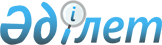 О внесении изменения в постановление Правительства Республики Казахстан от 13 августа 2003 года N 813Постановление Правительства Республики Казахстан от 5 ноября 2004 года N 1155      Правительство Республики Казахстан ПОСТАНОВЛЯЕТ: 

      1. Внести в постановление  Правительства Республики Казахстан от 13 августа 2003 года N 813 "Об отзыве лицензий на право пользования недрами в Республике Казахстан" следующее изменение: 

      в приложении к указанному постановлению: 

      строку, порядковый номер 2, исключить. 

      2. Министерству энергетики и минеральных ресурсов Республики Казахстан принять необходимые меры по исполнению настоящего постановления. 

      3. Настоящее постановление вступает в силу со дня подписания.       Премьер-Министр 

      Республики Казахстан 
					© 2012. РГП на ПХВ «Институт законодательства и правовой информации Республики Казахстан» Министерства юстиции Республики Казахстан
				